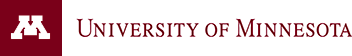 APPENDIX TO POLICYEligibility to Serve on Graduate Examination CommitteesRelated Policy: Eligibility to Serve on Graduate Examination CommitteesCOMMITTEE RESPONSIBILITIEScCOMMITTEE RESPONSIBILITIEScCOMMITTEE RESPONSIBILITIEScCOMMITTEE RESPONSIBILITIEScCOMMITTEE RESPONSIBILITIEScCOMMITTEE RESPONSIBILITIEScCOMMITTEE RESPONSIBILITIEScCOMMITTEE RESPONSIBILITIEScCOMMITTEE RESPONSIBILITIEScCOMMITTEE RESPONSIBILITIEScHR Job CodesMaster's Final Exam CommitteesMaster's Final Exam CommitteesMaster's Final Exam CommitteesDoctoral Prelim Oral Exam CommitteesDoctoral Prelim Oral Exam CommitteesDoctoral Prelim Oral Exam CommitteesDoctoral Final Exam CommitteesDoctoral Final Exam CommitteesDoctoral Final Exam CommitteesHR Job CodesServeChairAdviseServe ChairAdviseServeChair AdviseRegular (Tenured and Tenure Track) Faculty94XXYESaYESaYESaYESaYESaYESaYESaYESaYESaTerm, Contract, Adjunct Faculty94XXA, R, TYESaYESaYESaYESaYESaYESaYESaYESaYESaEmeritus Facultyb94XX, 96XXYESbYESbYESbYESbYESbYESbYESbYESbYESbAcademic Staff (P&A)97XX, 96XX, 91XXYESaYESaYESaYESaNONOYESaNONOOutside ExpertsYESNONOYESNONOYESNONOaFaculty and staff must hold an earned doctorate or designated equivalent in an appropriate field from an accredited institution.aFaculty and staff must hold an earned doctorate or designated equivalent in an appropriate field from an accredited institution.aFaculty and staff must hold an earned doctorate or designated equivalent in an appropriate field from an accredited institution.aFaculty and staff must hold an earned doctorate or designated equivalent in an appropriate field from an accredited institution.aFaculty and staff must hold an earned doctorate or designated equivalent in an appropriate field from an accredited institution.aFaculty and staff must hold an earned doctorate or designated equivalent in an appropriate field from an accredited institution.aFaculty and staff must hold an earned doctorate or designated equivalent in an appropriate field from an accredited institution.aFaculty and staff must hold an earned doctorate or designated equivalent in an appropriate field from an accredited institution.aFaculty and staff must hold an earned doctorate or designated equivalent in an appropriate field from an accredited institution.bEmeritus Faculty and tenured or non-tenured faculty who have left the University may continue with graduate examination committee assignments that were active at the time of their departure, provided the faculty member and the student both agree to the continuation in writing. cAll advisor and graduate examination committee assignments must be approved by the collegiate unit.bEmeritus Faculty and tenured or non-tenured faculty who have left the University may continue with graduate examination committee assignments that were active at the time of their departure, provided the faculty member and the student both agree to the continuation in writing. cAll advisor and graduate examination committee assignments must be approved by the collegiate unit.bEmeritus Faculty and tenured or non-tenured faculty who have left the University may continue with graduate examination committee assignments that were active at the time of their departure, provided the faculty member and the student both agree to the continuation in writing. cAll advisor and graduate examination committee assignments must be approved by the collegiate unit.bEmeritus Faculty and tenured or non-tenured faculty who have left the University may continue with graduate examination committee assignments that were active at the time of their departure, provided the faculty member and the student both agree to the continuation in writing. cAll advisor and graduate examination committee assignments must be approved by the collegiate unit.bEmeritus Faculty and tenured or non-tenured faculty who have left the University may continue with graduate examination committee assignments that were active at the time of their departure, provided the faculty member and the student both agree to the continuation in writing. cAll advisor and graduate examination committee assignments must be approved by the collegiate unit.bEmeritus Faculty and tenured or non-tenured faculty who have left the University may continue with graduate examination committee assignments that were active at the time of their departure, provided the faculty member and the student both agree to the continuation in writing. cAll advisor and graduate examination committee assignments must be approved by the collegiate unit.bEmeritus Faculty and tenured or non-tenured faculty who have left the University may continue with graduate examination committee assignments that were active at the time of their departure, provided the faculty member and the student both agree to the continuation in writing. cAll advisor and graduate examination committee assignments must be approved by the collegiate unit.bEmeritus Faculty and tenured or non-tenured faculty who have left the University may continue with graduate examination committee assignments that were active at the time of their departure, provided the faculty member and the student both agree to the continuation in writing. cAll advisor and graduate examination committee assignments must be approved by the collegiate unit.bEmeritus Faculty and tenured or non-tenured faculty who have left the University may continue with graduate examination committee assignments that were active at the time of their departure, provided the faculty member and the student both agree to the continuation in writing. cAll advisor and graduate examination committee assignments must be approved by the collegiate unit.bEmeritus Faculty and tenured or non-tenured faculty who have left the University may continue with graduate examination committee assignments that were active at the time of their departure, provided the faculty member and the student both agree to the continuation in writing. cAll advisor and graduate examination committee assignments must be approved by the collegiate unit.bEmeritus Faculty and tenured or non-tenured faculty who have left the University may continue with graduate examination committee assignments that were active at the time of their departure, provided the faculty member and the student both agree to the continuation in writing. cAll advisor and graduate examination committee assignments must be approved by the collegiate unit.